Grampound with Creed School - EYFS – Knowledge Organiser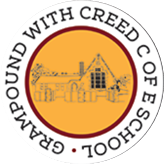 Who Lives in a Rock Pool?Who Lives in a Rock Pool?Who Lives in a Rock Pool?Who Lives in a Rock Pool?Key VocabularyKey VocabularyKey VocabularyKey Learning  Our planet is called the Blue Planet because it is mostly waterMarine animals live in different zones in the oceanSome marine animals hunt prey Some marine animals move around together in a shoalThe sea shore is where the ocean meets the landThe sea comes in and out and is call the tideRock pools are created when the tide goes outSome creatures live in rock pools all the time, others change with the tideStarfish, crabs and lobsters have exoskeletons Jellyfish have no bonesSome creatures in rock pools can sting, pinch and biteYou must be careful near a rock pool as seaweed can be slippery and barnacles are sharpRubbish can end up in the sea and harm sea lifeWe can help by putting rubbish in the bin or recycling Key Learning  Our planet is called the Blue Planet because it is mostly waterMarine animals live in different zones in the oceanSome marine animals hunt prey Some marine animals move around together in a shoalThe sea shore is where the ocean meets the landThe sea comes in and out and is call the tideRock pools are created when the tide goes outSome creatures live in rock pools all the time, others change with the tideStarfish, crabs and lobsters have exoskeletons Jellyfish have no bonesSome creatures in rock pools can sting, pinch and biteYou must be careful near a rock pool as seaweed can be slippery and barnacles are sharpRubbish can end up in the sea and harm sea lifeWe can help by putting rubbish in the bin or recycling Key Learning  Our planet is called the Blue Planet because it is mostly waterMarine animals live in different zones in the oceanSome marine animals hunt prey Some marine animals move around together in a shoalThe sea shore is where the ocean meets the landThe sea comes in and out and is call the tideRock pools are created when the tide goes outSome creatures live in rock pools all the time, others change with the tideStarfish, crabs and lobsters have exoskeletons Jellyfish have no bonesSome creatures in rock pools can sting, pinch and biteYou must be careful near a rock pool as seaweed can be slippery and barnacles are sharpRubbish can end up in the sea and harm sea lifeWe can help by putting rubbish in the bin or recycling Key Learning  Our planet is called the Blue Planet because it is mostly waterMarine animals live in different zones in the oceanSome marine animals hunt prey Some marine animals move around together in a shoalThe sea shore is where the ocean meets the landThe sea comes in and out and is call the tideRock pools are created when the tide goes outSome creatures live in rock pools all the time, others change with the tideStarfish, crabs and lobsters have exoskeletons Jellyfish have no bonesSome creatures in rock pools can sting, pinch and biteYou must be careful near a rock pool as seaweed can be slippery and barnacles are sharpRubbish can end up in the sea and harm sea lifeWe can help by putting rubbish in the bin or recycling Tier 1OceanSea shoreTideRock poolStarfishJellyfishCrabAnemoneSeaweedBarnaclesLimpetMusselShellPebbleSandCoral reefTier 2PinchBiteStingHarmfulRecycleDiveBreachShallowDeepHuntTier 3MarineExo skeletonPollutionAbyss PreyShoal Key Learning  Our planet is called the Blue Planet because it is mostly waterMarine animals live in different zones in the oceanSome marine animals hunt prey Some marine animals move around together in a shoalThe sea shore is where the ocean meets the landThe sea comes in and out and is call the tideRock pools are created when the tide goes outSome creatures live in rock pools all the time, others change with the tideStarfish, crabs and lobsters have exoskeletons Jellyfish have no bonesSome creatures in rock pools can sting, pinch and biteYou must be careful near a rock pool as seaweed can be slippery and barnacles are sharpRubbish can end up in the sea and harm sea lifeWe can help by putting rubbish in the bin or recycling Key Learning  Our planet is called the Blue Planet because it is mostly waterMarine animals live in different zones in the oceanSome marine animals hunt prey Some marine animals move around together in a shoalThe sea shore is where the ocean meets the landThe sea comes in and out and is call the tideRock pools are created when the tide goes outSome creatures live in rock pools all the time, others change with the tideStarfish, crabs and lobsters have exoskeletons Jellyfish have no bonesSome creatures in rock pools can sting, pinch and biteYou must be careful near a rock pool as seaweed can be slippery and barnacles are sharpRubbish can end up in the sea and harm sea lifeWe can help by putting rubbish in the bin or recycling Key Learning  Our planet is called the Blue Planet because it is mostly waterMarine animals live in different zones in the oceanSome marine animals hunt prey Some marine animals move around together in a shoalThe sea shore is where the ocean meets the landThe sea comes in and out and is call the tideRock pools are created when the tide goes outSome creatures live in rock pools all the time, others change with the tideStarfish, crabs and lobsters have exoskeletons Jellyfish have no bonesSome creatures in rock pools can sting, pinch and biteYou must be careful near a rock pool as seaweed can be slippery and barnacles are sharpRubbish can end up in the sea and harm sea lifeWe can help by putting rubbish in the bin or recycling Key Learning  Our planet is called the Blue Planet because it is mostly waterMarine animals live in different zones in the oceanSome marine animals hunt prey Some marine animals move around together in a shoalThe sea shore is where the ocean meets the landThe sea comes in and out and is call the tideRock pools are created when the tide goes outSome creatures live in rock pools all the time, others change with the tideStarfish, crabs and lobsters have exoskeletons Jellyfish have no bonesSome creatures in rock pools can sting, pinch and biteYou must be careful near a rock pool as seaweed can be slippery and barnacles are sharpRubbish can end up in the sea and harm sea lifeWe can help by putting rubbish in the bin or recycling                                   Key Texts*The Rainbow Fish*Tiddler                                   Key Texts*The Rainbow Fish*Tiddler                                   Key Texts*The Rainbow Fish*Tiddler               Key songs/rhymes *Down in the ocean*1,2,3,4,5 once I caught a fish alive              Key songs/rhymes *Down in the ocean*1,2,3,4,5 once I caught a fish alive                                   Online resources*You Tube videos of marine creatures                                    Online resources*You Tube videos of marine creatures Key Themes Key Themes Key Themes Key Themes                    Life in a rock pool                   Life in a rock pool                   Life in a rock pool                   Marine Animals                   Marine AnimalsLooking after our oceans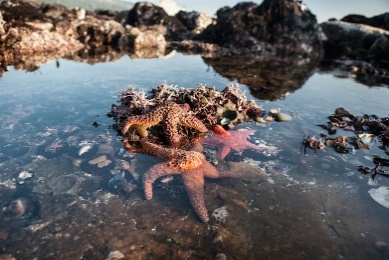 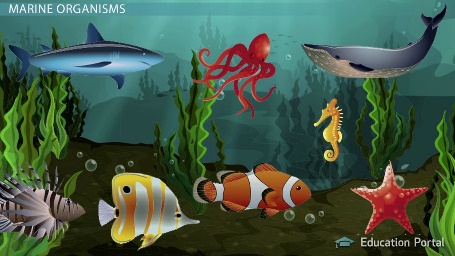 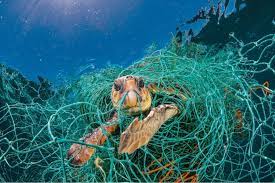 